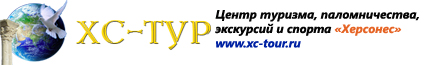 Annabelle 5*Лето 2012 годаЦены от: *Цена указана за 2-х человек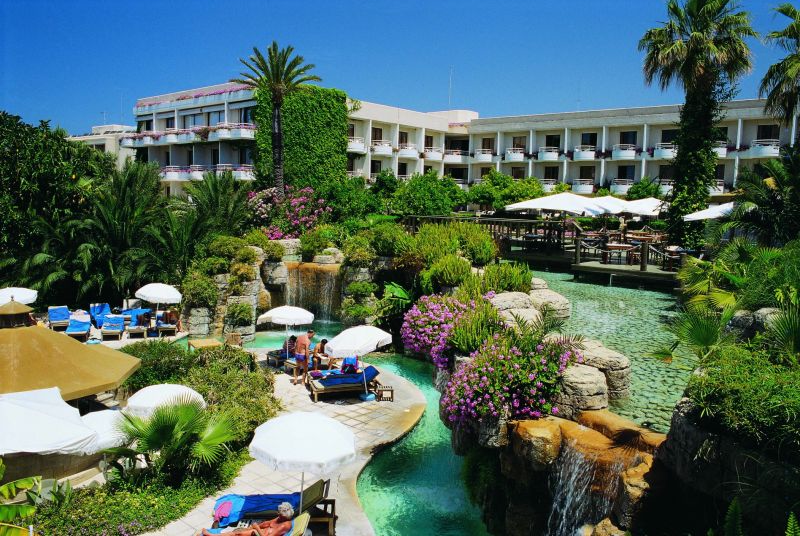 Контактная информацияОтель входит в сеть Thanos HotelsТип гостиницы: ГостиницаРасположение: 1-я линия, Пляжный  Транспортная доступность:
Близость к аэропорту - Близко (> 20 до 40 км)Об отеле:Месторасположение:Аэропорт Пафоса расположен менее чем в 6 км от отеля.Количество номеров:218Типы номеров:Cтандартные номера, студио.Описание номеров:- балкон;
- туалетные принадлежности;
- бытовые принадлежности;
- игровая приставка;
- кондиционер;
- купальные халаты;
- мини-бар;
- раскладная кровать;
- сейф;
- ванная комната;
- спутниковое ТВ;
- тапочки;
- телефон;
- услуга пробуждения по телефону;
- утюг, гладильная доска (по запросу);
- фен;
- холодильник;
- швейный набор.Инфраструктура отеля:- бизнес-центр;
- конференц-зал;
- банкетный зал.Типы питания:В отеле предлагается бесплатный завтрак.Бесплатный сервис:- круглосуточная регистрация и обслуживание;
- доставка прессы;
- лифт;
- сейф;
- камера хранения багажа.Платный сервис:- обслуживание номеров;
- прачечная;
- химчистка;
- парикмахерская;
- сувенирный магазин;
- экскурсионное бюро;
- прокат автомобилей;
- факс.Развлечения и спорт:- теннисный корт;
- сауна;
- фитнес-центр;
- СПА-центр;
- массаж;
- настольный теннис;
- джакузи;
- виндсерфинг;
- дайвинг;
- сквош;
- открытый бассейн.Для детей:- детские кроватки и коляски;
- няня;
- детская игровая площадка.Рестораны, бары:- бар;
- ресторан.Дополнительная информация:- размещение домашних животных не допускается;
- принимаемые кредитные карты: American Express, Visa, Euro/Mastercard, Diners Club, Maestro.Количество ночейТип питанияСтоимость, руб.7 ночей/8днейЗавтраки699337 ночей/8днейПолупансион10362710 ночей/11днейЗавтраки9276710 ночей/11днейПолупансион140901Сайт:http://www.annabelle.com.cy/en/, http://www.tripadvisor.com/Hotel_Review-g190384-d232040-Reviews-The_Annabelle-Paphos.html